VietnamVietnamVietnamJune 2027June 2027June 2027June 2027MondayTuesdayWednesdayThursdayFridaySaturdaySunday123456International Children’s Day78910111213Mid-year Festival1415161718192021222324252627282930Vietnamese Family Day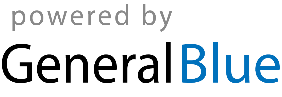 